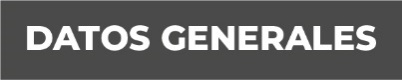 Nombre Gema Castañeda ArroyoGrado de Escolaridad LicenciaturaCédula Profesional 8538350Teléfono de Oficina 7838340301Correo Electrónico Formación Académica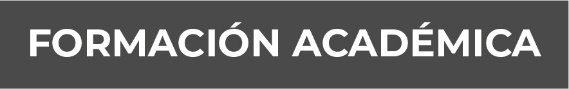 Trayectoria Profesional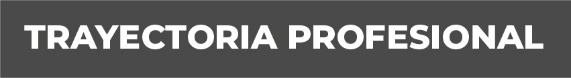 Institución: Fiscalía General Del Estado De Veracruz. Tiempo: Agosto de 1992 – a la fechaEn agosto de 1992 ingrese a la fiscalía general del estado de Veracruz, como Oficial secretaria en la agencia del ministerio público donde labore hasta mayo 2015.En mayo 2015 me entregan nombramiento como fiscal 6 en la unidad, integral de procuración de justicia del séptimo distrito judicial.En agosto del 2015 me cambian a la ciudad de Papantla Veracruz, con nombramiento de fiscal 5 donde labore hasta diciembre de 2019.En diciembre de 2019 me cambian a donde actualmente laboro como fiscal 1 de la subunidad integral de procuración de justicia de Tihuatlán del séptimo distrito judicial de Poza Rica Veracruz.En fecha 8 de octubre del año 2021, fui designada  Fiscal Noveno en la  Unidad Integral  de Procuracion  de Justicia en el Sexto  Distrito Judicial, en Tuxpan, Veracruz. Conocimiento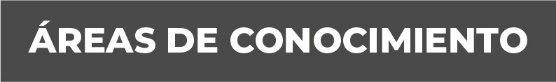 Mi función dentro de la fiscalía:La atención al público en general.La debida integración de carpetas de investigación.Acudir a las Audiencias que sean señaladas  por el  Juez de Control  dentro de los Procesos Penales que se  inicien Realización de oficios de colaboración,Contestación de amparos.Llenado de libros de todas las investigaciones. ESCOLARIDADINSTITUCIÓNPERIODOPrimariaPrimaria Urbana Federal Cuauhtémoc Tenampulco, Puebla.(1976-1882)SecundariaSecundaria técnica número 22 Tenampulco, Puebla.(1982-1985)PreparatoriaColegio Antón SevionovichMacarenco(1985-1987)UniversidadUniversidad Veracruzanacedula profesional 8538350.(1987-1992)